Choose one quiz, either A or B and answer a range of exam questions that add up to 18 marks in total. For example 3x 6markers or 1x9marker + 1x 6 marker + 3marker.QUIZ A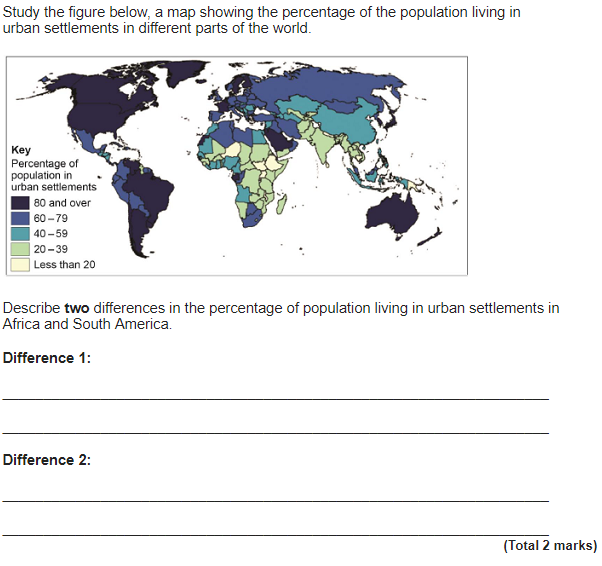 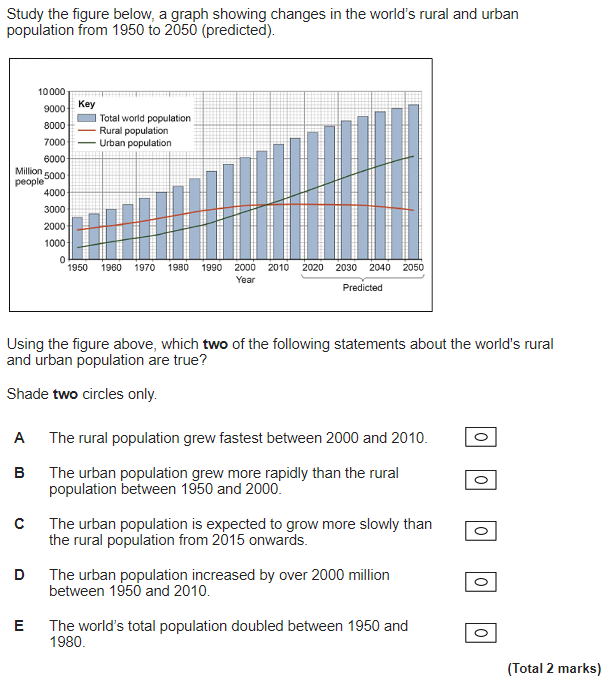 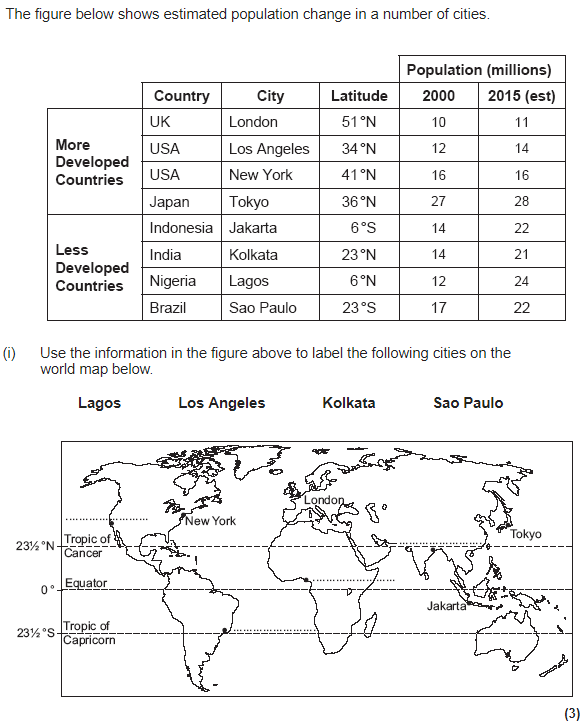 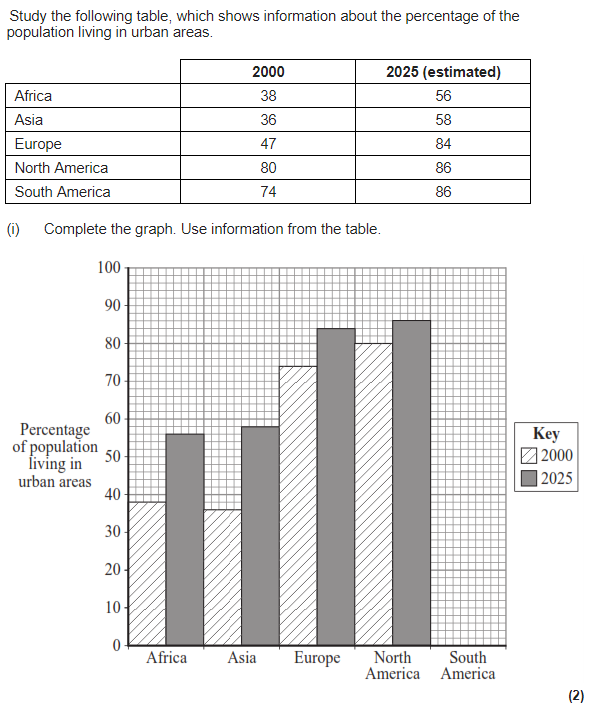 Urban means…Rural means…..Urbanisation is…..In 2015……..% of the world’s population lived in urban areas. In 2050 it is predicted that……..% will live in urban areas.Urban growth is….Two causes of urban growth are…..A megacity has a population of….Natural increase occurs when there is a………..birth rate and…………death rate = population………Natural increase is common in NEE/LICs. True or false?Rural to urban migration is the movement of people from……to……State two push factors that result in urbanisation. State two pull factors that result in urbanisation. QUIZ BUrbanisation is more common in LICs / HICs.Urbanisation is caused due to industrialisation which pulls people to cities. Industrialisation is…….The UK went through industrialisation in……………..LICs and NEEs are currently going through industrialisation. As a result…..Urbanisation is also happening due to natural increase. Natural increase when the birth rate is………..than the death rate. This occurs in stages……………….of the DTM.Are LICs or HICs currently experiencing natural increase? How does this affect their population?The UK is currently in stage………..of the DTM. Therefore there is a……….birth rate and…………death rateHow does this affect their population?The 2 case studies we learn about in this unit are……PRACTICE EXAM QUESTIONSStudy Figure 1, a map showing the percentage of the population living in urban settlements in different parts of the world. Describe two differences in the percentages of population living in urban settlements in South America and Africa. (2)Suggest two reasons for the slow rate of urban growth in many higher income countries. (2 marks)Study Figure 2, a graph showing changes in the world’s rural and urban population from 1950 to 2050 (predicted).  Describe how urban populations have changed. (4 marks)Study Figure 4, a table showing estimated population change in a number of cities. Which city is predicted to have the largest increase in population between 2000 and 2015? (1 mark)Use the figure to compare the estimated population changes of cities in more developed countries and less developed countries. (4 marks)Give two reasons why people in LICs are attracted to urban areas. (2 marks)Study Figure 6, a graph showing information about the percentage of the population living in urban areas. Compare the estimated rate of change in Asia with that in North America. (2 marks)Suggest one reason for the estimated rate of change in North America (2 marks)In which continent is the percentage of population living in urban areas estimated to increase the most between 2000 – 2025? (1 mark)Suggest one reason why the percentage increase in urban population in Asia is high. (1 mark)Knowledge organiser page 17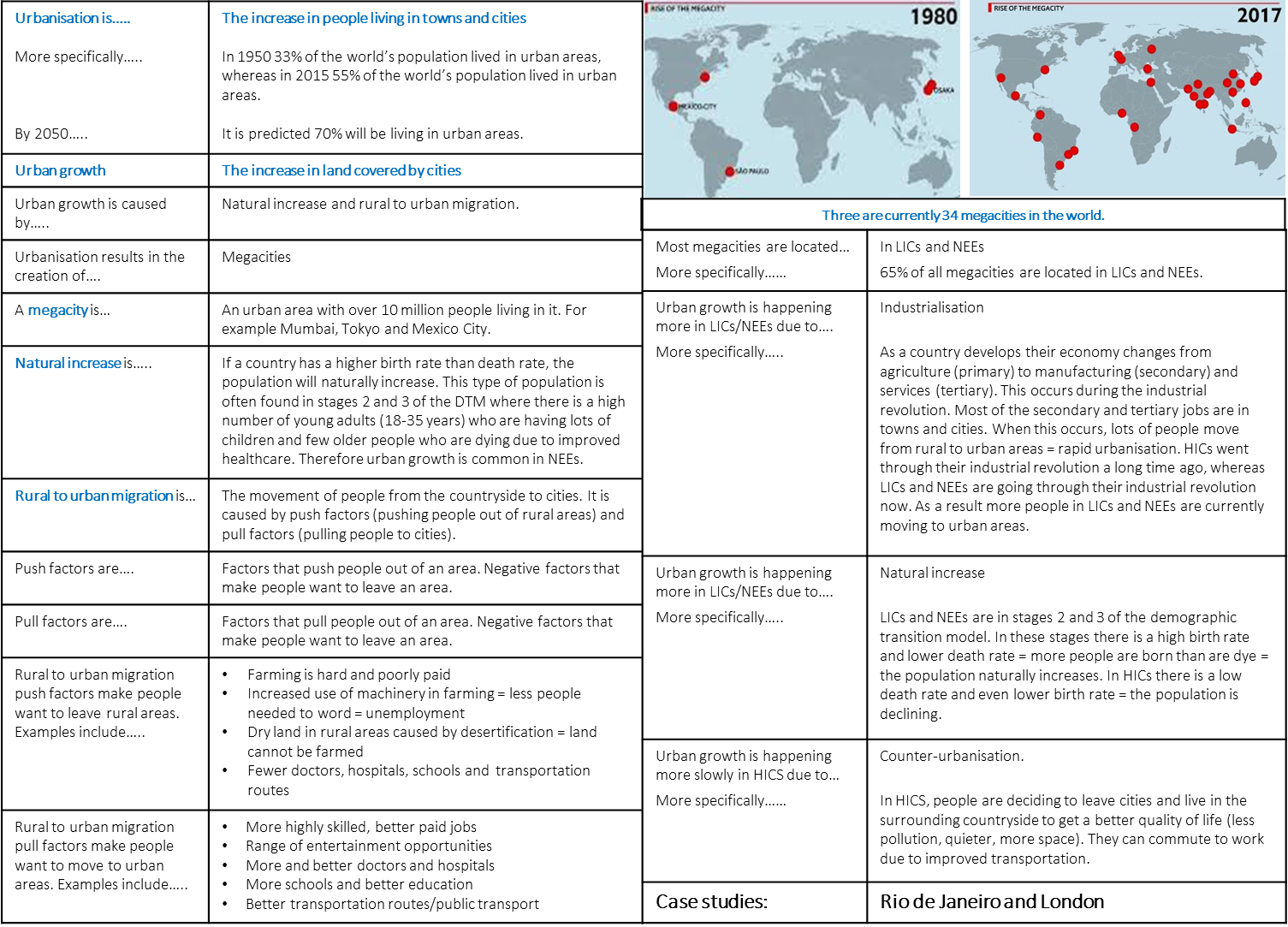 